Разработано по заказуМинистерства финансов Российской Федерации 
в рамках реализации Проекта
«Содействие повышению уровняфинансовой грамотности населения 
и развитию финансового образованияв Российской Федерации»Методические рекомендации 
по организации и проведению 
сити-квеста 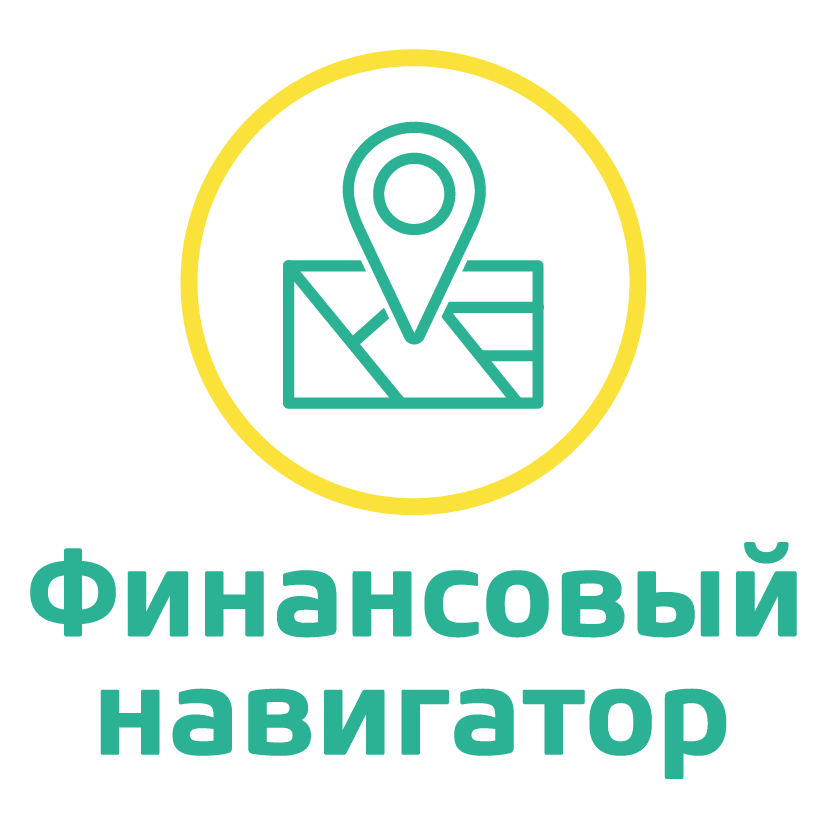 для учащихся
9-11 классов2020 г.СодержаниеПОЯСНИТЕЛЬНАЯ ЗАПИСКАПодготовка молодых людей к разумному финансовому поведению в будущем является одной из основных задач образования, направленной на формирование  умений принимать рациональные решения в области личных (семейных) финансов для достижения финансового благосостояния, обеспечение личной (семейной) финансовой безопасности, а также способность и готовность внести свой вклад в развитие экономики страны, как будущих налогоплательщиков и пользователей финансовых продуктов и услуг. Обучающиеся 9-11 классов в возрасте 14-18 лет обретают часть гражданских прав и обязанностей, в том числе в финансовой сфере (имеют право вносить вклады в кредитные организации и распоряжаться ими; распоряжаться своим имуществом, совершая сделки с письменного согласия своих законных представителей – родителей, усыновителей или попечителя; по достижении шестнадцати лет вправе быть членами кооперативов и пр.). Обучение основам финансовой грамотности в 9-11 классе не может эффективно осуществляться без возможности получать необходимые знания и умения на практике, которые закладываются только в условиях повседневного взаимодействия граждан с финансовой сферой, например, при посещении учреждений, предоставляющих различные услуги населению, в том числе финансовые. К таким учреждениям относятся банки, магазины, Многофункциональный центр «Мои документы» (МФЦ), Центр социального обслуживания, Центр занятости населения, Инспекция Федеральной налоговой службы (ФНС), страховые компании и другие организации. Для получения обучающимися на практике знаний о функционале различных учреждений (в том числе финансово-кредитных), умений пользоваться их услугами в типичных повседневных ситуациях и возможности самостоятельно принимать решения в области личных (семейных) финансов с учётом совокупности различных условий и обстоятельств разработан сити-квест «Финансовый навигатор».Данный сити-квест разработан с учётом возрастных и индивидуальных особенностей целевой аудитории и имеет форму познавательной игры, где участники для достижения игровой сюжетной цели находят точки-станции, выполняют задания и получают информацию, которая позволяет достичь игровой цели. При этом сюжетная основа продолжает оставаться стержнем игры, а игровая цель становится для участников основным мотиватором. Сити-квест «Финансовый навигатор» представляет собой командную игру по заранее заданным маршрутным листам, в которой обучающиеся выступают в роли консультантов по финансовому благополучию. Участие в сити-квесте «Финансовый навигатор» способствует закреплению у участников игры знаний по финансовой грамотности посредством изучения и анализа предложений (услуг, товаров) различных организаций в области управления личными (семейными) финансами, а также применению полученных в ходе обучения знаний, умений и навыков на практике.Включение в образовательный процесс сити-квеста «Финансовый навигатор» способствует приобретению новых и актуализации имеющихся практических знаний, умений и навыков в области управления личными (семейными) финансами, в частности, планируемые результаты от участия в мероприятии можно определить следующим образом:Личностные результаты:готовность участника вести диалог с представителями организаций, достигать в нём взаимопонимания;способность участника осуществлять коммуникативную деятельность со своими сверстниками;осознание важности процесса обучения в области управления личными (семейными) финансами.2) Метапредметные (интеллектуальные) результаты от участия в сити-квесте:способность и готовность участника к достижению поставленных перед ним целей, выбор первоочерёдных и второстепенных задач в области управления личными (семейными) финансами;способность и готовность к самостоятельному поиску альтернативных способов решения различных жизненных ситуаций по вопросам управления личными (семейными) финансами;умение ориентироваться в различных источниках информации, анализировать и критически оценивать большой объём данных;умение ориентироваться в предлагаемых услугах и продуктах различных организаций, умение выбирать из соотношения «цена-качество», оценивать последствия их использования (потребления).3) Предметные результаты освоения сити-квеста: ознакомление с рядом понятий в области управления личными (семейными) финансами: налоги, налоговый вычет, выигрыш, страховой полис, рекламная акция, скидки, банковский кредит, заработная плата и др.;освоение умения рассчитывать налоги, налоговые вычеты, ежемесячные платежи по кредитам, стоимость покупки с учётом всех скидок и пр.	Для подготовки сити-квеста использовались материалы сайтов «Дружи с финансами», сайт методической поддержки «Электронный учебник по финансовой грамотности» и др. (см. «Список источников»).1.	ОПИСАНИЕ СИТИ-КВЕСТА1.1. Краткая характеристика сити-квестаСити-квест – один из жанров интерактивных познавательных мероприятий, которому присущи такие черты, как наличие сюжета и игровой цели, необходимость поиска участниками путей её достижения и способов преодоления препятствий на пути к ней. Цель мероприятия – познакомить участников на практике с финансовой инфраструктурой города, функционалом различных организаций в области личных финансов, развить умения участников пользоваться услугами различных организаций в типичных повседневных ситуациях и самостоятельно принимать решения в области финансов с учётом совокупности текущих условий и обстоятельств.Задачи мероприятия:Привлечь внимание участников к финансовой инфраструктуре города.Познакомить участников с услугами и финансовыми аспектами деятельности различных организаций.Способствовать формированию умения анализировать конкретную ситуацию и выбирать модель для оптимального и оперативного её решения.Способствовать формированию умения анализировать полученные данные и принимать рациональные решения в области управления личными финансами.Способствовать созданию позитивных установок о взаимодействии с организациями по вопросам управления личными финансами.Сити-квест «Финансовый навигатор» – командная игра, участники которой самостоятельно планируют свой маршрут, исходя из обозначенных станций на карте. Все задания представлены в графической форме в виде комикса. Участники выступают в роли главного героя комикса – консультанта по финансовому благополучию. В данных методических рекомендациях представлен в формате А5 универсальный макет маршрутного листа (Приложение №1 «Универсальный макет маршрутного листа»). В нём удалена вся конкретная информация (карта, условные обозначения, названия банков, адреса и пр.). Образцы маршрутных листов, адаптированных в ряде городов (Архангельск, Рязань, Краснодар, Владивосток, Новосибирск, Нижний Новгород), представлены в Приложениях 1.1 - 1.8.Маршрутный лист разделён на 4 тематических блока, выделенных разными цветами. Каждый блок объединён общей развивающейся проблемной ситуацией и единым обратившимся предполагаемым клиентом:- красный (взаимодействие с налоговой инспекцией);- оранжевый (покупка товаров в магазинах);- зелёный (взаимодействие с банками); - фиолетовый (взаимодействие со страховой организацией и с Центром занятости населения). Каждый из блоков содержит кейс с обращением предполагаемых клиентов к консультанту. Сценарий игры представлен в Приложении №2 «Сценарий проведения сити-квеста «Финансовый навигатор». Основные параметры мероприятия представлены в Таблице 1. Таблица 1. Основные параметры мероприятияТак как к участию в сити-квесте приглашаются обучающиеся 9 - 11 классов, то следует учесть, что к каждой группе участников должен быть прикреплён один педагог и по возможности ещё один сопровождающий взрослый (представитель от организации, которая проводит сити-квест). Сопровождающий педагог исполняет роль «советника», т.е. в сложных ситуациях направляет деятельность команды, а также следит за безопасностью участников при перемещении по городу и за поведением участников в учреждениях. Сопровождая членов группы, «советнику» рекомендуется заполнять форму для наблюдения за ходом игры (Приложение №3 «Формы для наблюдения за ходом игры»). «Советник» не помогает команде делать выводы и формулировать ответы, но может в трудных ситуациях направлять деятельность команды с помощью наводящих вопросов. На каждой станции участников встречают модераторы станций, которые рассказывают им правила поведения на станции и могут предоставить дополнительную информацию для решения заданий. Модератор станции после ухода каждой команды вносит запись в форму для наблюдения за ходом игры (Приложение №3). Побеждает команда, которая наберёт наибольшее количество баллов, а при равенстве выигрывает та, которая справится быстрее всех с заданиями, сдав организаторам заполненный маршрутный лист. Особенностью сити-квеста является возможность учреждениями, которые будут организовывать сити-квест, изменять сценарий в части:мест посещений участниками сити-квеста (учреждения-партнёры, которые представлены в данных рекомендациях для прохождения станций, могут быть заменены другими организациями, описанными как дополнительные станции);способов получения информации (если поблизости нет необходимого учреждения, его можно смоделировать в школе, выдать готовую информацию на других локациях или предложить найти информацию в Интернете); задания в зависимости от выбора учреждений-партнёров, а также специфики конкретного региона (города) (могут быть добавлены (заменены) предполагаемые клиенты и их ситуации, например, многодетная семья (получение пособий и льгот), молодая семья (оформление ипотеки, получение пособий на детей), безработный (постановка на учёт в качестве безработного) и т.д.);изучаемых объектов (например, стоимости услуг в различных организациях, открытие вкладов в банке и т.д.);состава и количества участников.Организация сити-квеста состоит из нескольких этапов:Этап 1. Подготовка сити-квеста, которая включает:принятие организационных решений о проведении мероприятия;изучение района и отбор учреждений для посещения участников сити-квеста;установление контакта и согласование с руководством отобранных учреждений;составление карты с обозначением станций игры и заданий сити-квеста с учётом возрастных и индивидуальных особенностей участников;апробацию маршрута и заданий сити-квеста.Этап 2. Организация сити-квеста:подготовка организационной команды (ведущего игры, модераторов станций и сопровождающих «советников», членов службы протокола);подготовка раздаточных и демонстрационных материалов;инструктаж с участием организационной команды. Этап 3. Проведение сити-квеста:вводная часть (регистрация команд, торжественное открытие, выступление почётных гостей и представителей образовательного учреждения, знакомство участников с правилами игры, выдача маршрутных листов и бланков ответов); игровая часть (выполнение заданий командами в соответствии с маршрутными листами);заключительная часть (сбор и анализ ответов, блиц-опрос участников по материалам квеста, просмотр видеороликов, подведение итогов, награждение победителей).Все этапы подробно рассмотрены ниже в данных методических рекомендациях.1.2. Программа (тайминг) мероприятияПодробная программа мероприятия представлена в Таблице №2.Таблица №2. Программа (тайминг) мероприятияСити-квест рекомендуется проводить в утреннее или дневное время. Территория игры должна быть ограничена шаговой доступностью (не более 1,5 км) от учреждения, где проводится старт игры и подведение итогов. Продолжительность от торжественного открытия до торжественного подведения итогов игры не более 5 часов, при этом часть, связанная с перемещением команд между локациями, должна занимать не более 3 часов.1.3. Технические требования к месту проведения мероприятияПеред организацией сити-квеста нужно определить, на базе какого учреждения будет организована игра. К учреждению предъявляются следующие основные требования: Наличие помещений:Пространство холла или рекреации для регистрации участников. Помещение с наличием компьютера для воспроизведения презентаций и видеоматериалов, проектора, экрана и комплекта звуковоспроизводящей аппаратуры (акустической системы) с микрофоном для проведения старта и подведения итогов сити-квеста, вместимость которого достаточна для одновременного размещения участников квеста, приглашённых гостей и организаторов (не менее 150 человек). Подробная информация представлена в Приложении №4 «Технические требования к подготовке площадки для мероприятия».Помещения, оборудованные компьютерами, в которых команды могут обсуждать стратегию прохождения квеста и отвечать на вопросы, требующие получения информации из сети Интернет. Наличие помещений для моделирования станций на территории учреждения (в случае необходимости 1-2 помещения по количеству таких станций вместимостью не менее 10 человек).Наличие одного помещения для подсчёта баллов, хранения памятных подарков и сертификатов для участников сити-квеста. Наличие организаций, находящихся в шаговой доступности (не более 1,5 км) от базового учреждения, необходимых для проведения сити-квеста.1.4. Взаимодействие с организациями и подготовка маршрутных листовОрганизация сити-квеста начинается с тщательного изучения района, где будет проводиться игра, и составления списка имеющихся в нём учреждений, являющихся частью городской инфраструктуры и необходимых для выполнения заданий. На этом этапе достаточно убедиться с помощью поисково-информационных сервисов (например, «Яндекс. Карты» или «Карты Google»), что в шаговой доступности от места старта игры имеются организации, относящиеся к основным станциям для посещения участниками сити-квеста: не менее двух магазинов со схожим ассортиментом, двух отделений банков, предоставляющих услуги кредитования физическим лицам, двух отделений банков, в которых осуществляется обмен валюты (желательно, чтобы это были 2 других банка), страховая компания, Центр занятости населения, Инспекция Федеральной налоговой службы. В случае, если какие-то организации отсутствуют в районе проведения игры, то можно 1-2 станции смоделировать на базе учреждения (где объявляется старт и финиш игры) или заменить следующими организациями: отделение Пенсионного фонда Российской Федерации, Центр государственных услуг «Мои документы», Многофункциональный центр «Мой бизнес», Единый информационно-расчётный центр и Центр социального обслуживания населения.При отборе организаций следует руководствоваться Таблицей №3, в которой представлено описание проблематики в области управления личными финансами, которая может обсуждаться в различных организациях, для составления заданий сити-квеста.Таблица №3. Список учреждений и перечень 
основной проблематики в области управления личными финансам
При подготовке мероприятия необходимо составить список организаций, указать их название, точный адрес, расстояние (сколько времени займёт путь пешком) от учреждения, в котором объявляется старт мероприятия, контактные данные сотрудников (по возможности). В Таблице №4 представлен перечень организаций, заданий, источников информации и действий участников сити-квеста «Финансовый навигатор», который следует брать за основной вариант проведения игры, представленный в универсальном маршрутном листе.Таблица №4. Задания сити-квеста «Финансовый навигатор» 
и способы их выполненияЕсли организации будут отличаться от предложенных в Таблице 4, то необходимо внести соответствующие изменения в макет маршрутного листа (Приложение №1). Заполнить эту информацию в маршрутный лист для нового района проведения можно с помощью любого графического редактора. В пустую рамку можно вставить карту района сити-квеста с указанием всех организаций, включённых в маршрут. Для этого можно воспользоваться, например, бесплатной функцией «Мои карты» сервиса «Яндекс. Карты». Если разработчики маршрутного листа добавляют или заменяют организации, которые необходимо посетить участникам, то необходимо внести существенные изменения в текст маршрутного листа. Для этого следует воспользоваться набором иллюстраций для комикса в Приложении №5 «Иллюстрации из маршрутного листа» и подготовить собственный маршрутный лист.Организатор сити-квеста самостоятельно принимает решение о выборе организаций, которые необходимо посетить участникам. При отборе учреждений для игры, кроме расстояния от места старта, следует проработать безопасный маршрут прохождения игры с учётом особенностей дорожного движения. Пересечение участниками улицы, не оборудованной светофором или подземным переходом, недопустимо. Также при отборе организаций необходимо выяснить режим посещения учреждения (часы работы, перерыв, пропускной режим), готовность учреждения принимать участников сити-квеста (позволяет ли размер помещения принимать команды без ограничений, по одной команде за раз или по одному представителю от команды).Для этого следует оценить размер помещения для посетителей: сколько человек может в нём находиться, сколько посетителей обычно бывает в предполагаемые часы проведения сити-квеста, сколько сотрудников в это время работает, где можно разместить модератора станции, который будет взаимодействовать с командами в этом учреждении во время игры.На основании оценки учреждений по критериям удалённости от старта игры и безопасности маршрута необходимо принять соответствующие организационные решения, связанные с определением списка учреждений для посещения. Например, если в зоне игры нет крупных супермаркетов, способных без нарушения нормальной работы принять команды участников, то можно обратиться к небольшим продуктовым магазинам. Однако при этом следует ограничить количество участников, которые находятся в магазине одновременно.После того как учреждения для игры предварительно отобраны, следует посетить их, при необходимости встретиться с их руководством и договориться о проведении станции сити-квеста на территории данной организации. Для визита рекомендуется подготовить документ с просьбой об оказании содействия, также представить краткое описание игры. Если мероприятие проводится в рамках Всероссийской недели финансовой грамотности, то можно подготовить документ, представленный в Приложении №6 «Письмо о проведении мероприятия в рамках Недели финансовой грамотности». При встрече с руководителем учреждения следует озвучить конкретные просьбы, например, разрешить модератору станции находиться в помещении на время проведения игры, командам заходить в помещение, использовать информационные стенды и раздаточные материалы организации. Основная информация для организатора представлена в Приложении №7 «Памятка организатора мероприятия».Стоит заранее договориться о том, сколько участников могут одновременно находиться в учреждении, и принять на основании этих договорённостей организационные решения (например, в учреждение допускается один член от команды или в помещении может находиться одна (две или более) команда в полном составе). В случае если количество посетителей ограничено, следует выделить одного модератора станции для регулирования количества команд на входе в учреждение.По результатам изучения района и посещения учреждений формируется окончательный список локаций для помещения участниками. Далее на основании этого списка корректируются и дополняются задания в раздаточных материалах. После внесения изменений в маршрутный лист и задания уточняется состав и функционал модераторов станций. На основании этого следует внести корректировку в описания действий модераторов станций.Далее рекомендуется осуществить тестовое прохождение маршрута игры и всех станций сити-квеста. Для этого можно привлечь, например, студентов вуза-партнёра, старшеклассников, которые не будут принимать участие в квесте, членов службы протокола, педагогов и т.д. Рекомендуется организовать не менее двух групп по 3-4 человека, которые выполнят задания квеста, а затем провести анализ результатов и беседу с участниками апробации. При тестировании заданий следует обратить внимание на следующие моменты:– доступность учреждений, включённых в маршрут (возможность найти их в городе с помощью карты, наличие табличек на учреждениях);– понятность формулировок заданий (процент заданий, не выполненных из-за непонятного текста);– доступность и достаточность информации (наличие доступной и достаточной для выполнения заданий информации);– выполнимость заданий (процент невыполненных заданий); – время прохождения маршрута и выполнения заданий (не более 3 часов).Изменения по результатам апробации вносятся в сценарий, маршрутные листы, бланки ответов, описания действий «советников», а также в критерии оценки. Не менее чем за день до проведения игры следует провести инструктаж с участием всех организаторов: ведущих игры, сопровождающих «советников», модераторов станций, службы протокола и др. За несколько дней до инструктажа сценарии и методические материалы высылаются всем организаторам (ведущему игры, модераторам станций, службе протокола, сопровождающему «советнику»). На инструктаже необходимо подробно ознакомить организаторов с целью, задачами, содержанием и правилами игры.  Во время инструктажа модераторы станций проводят игру для сопровождающих «советников». Важно обсудить действия всех организаторов: до начала квеста, во время старта и проведения квеста, а также по его окончании. Сопровождающих «советников» необходимо познакомить с картой, с расположением всех отобранных для сити-квеста учреждений. Инструктаж можно проводить в помещении, желательно там, где будет проводиться старт и финиш квеста. Необязательно задействовать во время инструктажа учреждения-партнёры, действия и слова модераторов станций можно отрепетировать в помещении учреждения, где будет проходить старт и финиш квеста. Однако за несколько дней до проведения сити-квеста следует обязательно посетить учреждения-партнёры вместе с модераторами, которые будут в них работать, чтобы представить модераторов сотрудникам учреждений, сориентировать модераторов на месте и обсудить порядок их действий.1.5. Подготовка реквизита Организаторам необходимо подготовить достаточное количество раздаточных и демонстрационных материалов для проведения игры (см. Таблица 5).Таблица 5. Список реквизита для сити-квеста «Финансовый навигатор»Изготовление маршрутных листов и бланков ответов (маршрутный лист, который хранится у сопровождающего «советника») можно заказать в типографии. Если в силу финансовых или других причин такой возможности нет, то можно распечатать материалы на принтере. Макеты маршрутных листов и бланков ответов выполнены в чёрно-белом варианте на белом фоне, чтобы сократить расход на печать. Маршрутные листы рекомендуется печатать в формате А4 и сброшюровать в виде буклета формата А5.2.	ПОРЯДОК ПРОВЕДЕНИЯ СИТИ-КВЕСТА2.1.	Деление команд и инструктажСопровождающие «советники» получают на стойке для регистрации папку (конверт) с материалами, которые далее они после торжественного открытия передают участникам игры. Перед началом сити-квеста игрокам предлагается самостоятельно (или с помощью представителей образовательной организации) разделиться на группы по 10 человек, а также выбрать своего капитана. Каждая команда проходит регистрацию в холле (рекреации), получает свой игровой номер и собирается в зале заранее, в определённое время. Бланк для регистрации представлен в Приложении №8 «Бланк регистрации участников».Пока все участники игры собираются в актовом зале, ведущий может запустить видеоролики для просмотра (Приложение №9 «Перечень рекомендуемых видеороликов по финансовой грамотности»). Когда все участники и гости игры будут в сборе, ведущий квеста показывает презентацию (Приложение №10 «Презентация для демонстрации участникам игры на старте»), произносит речь, знакомит участников с правилами проведения игры и объявляет о старте мероприятия (Приложение №11 «Речь ведущего игры»). «Советники» передают участникам папку (конверт) с материалами, в которой находятся:маршрутные листы для каждого участника команды и дополнительный бланк для ответов;ручки на каждого участника команды;бейджи с номерами соответствующей команды для каждого представителя (капитана) от команды (так модератор станции сможет легко отличать участников сити-квеста от других посетителей). Команды открывают папки (конверты), изучают маршрутные листы и выбирают одну из стратегий дальнейших действий:1. Они могут сразу направиться в город и посетить локации сити-квеста в любой последовательности. В этом случае участникам придётся на ходу выполнять задания, которые предполагают поиск информации в сети Интернет или же делать их по возвращении на место финиша. 2. Прочитать все задания, найти всю необходимую информацию в сети Интернет, спланировать оптимальный маршрут и только после этого отправиться в город. Служба протокола заполняет форму №3 «Протокол регистрации старта и финиша игры» из Приложения №8, которая заполняется во время старта и по прибытии команды обратно в учреждение.2.2. Описание станцийПервая проблемная ситуация квеста начинается с выигрыша предполагаемым клиентом в рекламной акции ноутбука и с необходимости оплатить соответствующий налог. 2.2.1.	Станция «Инспекция Федеральной налоговой службы»К участникам обращается предполагаемый клиент, которому необходимо оплатить налог на доходы физических лиц (НДФЛ) на выигрыш. Участники прибывают на станцию, где им необходимо получить информацию о налоге и выполнить задание. Модератор станции встречает участников каждой команды и передаёт им брошюру (Приложение №12). Участники выполняют задание и записывают ответы в маршрутные листы. Примерная речь модератора станции представлена в Приложении №13 «Памятка модераторов станций». Клиентом второй проблемной ситуации является тот же персонаж, который обращался к участникам на первой станции. В этот раз клиент вместе с женой решает устроить торжественный ужин, выбор продуктов для которого составляет суть второй станции этого блока.  2.2.2.	Станции «Продуктовый магазин» К участникам обращаются предполагаемые клиенты, которые просят помочь им подобрать качественные продукты по выгодным ценам, учитывая при этом различные скидки и акции в магазинах. Задания выполняются в двух магазинах, указанных на карте в маршрутном листе. Команды прибывают поочерёдно на каждую из станций, где их встречает модератор (примерная речь модератора станции представлена в Приложении №13). В соответствии с рекомендациями магазина команда или её часть должны найти необходимые товары, собрать информацию о них (цена, вес, состав). Кроме этого, участникам необходимо получить данные о скидках и условиях их получения. В качестве источников информации можно использовать ценники, плакаты, буклеты. Не рекомендуется обращаться к сотрудникам магазинов, чтобы не отвлекать их от работы. Все собранные данные участники команды заносят в маршрутные листы. Третья проблемная ситуация сити-квеста посвящена поиску оптимального способа оплаты обучения в вузе с учётом необходимости устройства предполагаемого клиента, получателя кредита, на работу для выплаты кредита и возможности воспользоваться налоговым вычетом при самостоятельной оплате своего обучения. 2.2.3.	Станции «Банк»На этой станции задача участников помочь предполагаемому клиенту устроиться на работу и взять кредит на обучение. Для этого им надо выбрать банк с наиболее выгодным вариантом кредитования. Задания участники выполняют в двух банках, указанных на карте в маршрутном листе. Участники прибывают на станции, где им необходимо получить информацию о кредитах и выбрать оптимальный вариант кредитования. Модераторы станций встречают участников (примерная речь модераторов станций представлена в Приложении №13). После этого модераторы станций выдают каждой команде графики платежей, рассчитанные для установленных банком процентных ставок по потребительскому кредиту на 1 и 4 года (Приложение №14).  Также в одном из банков командам выдаётся буклет с информацией о налоговом вычете по расходам на обучение (Приложение №15).2.2.4.	Станция «Центр занятости населения»Для получения информации о возможных вакансиях для устройства на работу, чтобы иметь возможность погашать банковский кредит, участники посещают Центр занятости населения, где их встречает модератор станции (примерная речь модератора станции представлена в Приложении №13) и передаёт информацию о доступных вакансиях (Приложение №16). Четвёртая проблемная ситуация квеста связана с проблематикой приобретения страхового полиса для активного отдыха за рубежом и покупки иностранной валюты для предполагаемой поездки.2.2.5.	Станция «Страховая компания»Клиент вместе с родителями планирует выехать на отдых за границу. Для этого ему необходимо оформить страховой полис. Участники прибывают на станцию, где их встречает модератор и передаёт три варианта страховых полисов выезжающих за рубеж, из которых надо выбрать тот, который подходит по условию задания (соответствует территория и срок пребывания, максимальная сумма покрытия при минимальной страховой премии (стоимости) полиса  (Приложение №17). Примерная речь модератора станции представлена в Приложении №13.2.2.6.	Станции «Пункт обмена валюты»Для поездки за границу клиенту необходимо обменять деньги на иностранную валюту. Участники находят отделения двух банков, отмеченные на карте в маршрутном листе, модераторы встречают и предлагают ознакомиться с установленными в банке курсами покупки и продажи валюты. Участникам необходимо заполнить маршрутный лист, определив курсы покупки валюты, выбрав наиболее выгодный вариант. Речь модератора станции представлена в Приложении №13.2.2.7.	Дополнительные станцииДополнительные станции, которыми можно заменить или дополнить задания сити-квеста, представлены в Таблице 3. 2.3. Завершение игры. Подведение итоговПосле того как все задания выполнены, участники возвращаются в учреждение, в котором был объявлен старт, вносят свои ответы в маршрутный лист и сдают его ведущему игры. Ведущий передаёт заполненные маршрутные листы счётной комиссии, которая проверяет ответы и заполняет ведомость учёта баллов команд (Приложение №18 «Ведомость для учёта баллов команд»).Система подведения итогов представлена в Приложении №18 «Ведомость для учёта баллов команд». При оценке ответов принимаются во внимание их правильность и полнота. За неправильные ответы баллы не вычитаются. Если две команды набрали одинаковое количество баллов, побеждает команда, потратившая на выполнение заданий меньше времени. На проверку ответов 10 команд следует выделить 20 минут, при этом ответы нужно проверять не менее 4 членам счётной комиссии, заранее распределившимся по каждому блоку заданий. Составление списка правильных ответов представляет определённую трудность, поскольку часть ответов можно получить только непосредственно в день игры, т.к. цены на продукты и курс обмена валюты могут изменяться каждый день и даже в течение дня. Поэтому в ходе игры необходимо направить одного или двух представителей службы протокола посетить магазины и банки для фиксации актуальных цен, списка подходящих продуктов и курсов обмена валюты или закрепить эту функцию за «советником», который совместно с участниками посещает все организации-партнёры.Во время сбора всех участников команд можно показать членам игры видеоролики, перечень которых представлен в Приложении №9. Также каждый участник игры получает форму для заполнения опросника о впечатлениях от участия в игре (Приложение №19 «Форма анкеты обратной связи для заполнения участником после игры»), которую он должен сдать по завершении мероприятия.Во время работы счётной комиссии ведущий игры может провести блиц-опрос среди участников, правильно ответившие на вопросы получат приз (сувенирная продукция). Вопросы для блиц-опроса представлены в Приложении №20 «Блиц-опрос».После подведения итогов члены счётной комиссии объявляют победителей. При этом важно не только объявить и наградить победителей, но и кратко прокомментировать типичные ошибки, которые сделали участники сити-квеста.Во время торжественной церемонии подведения итогов награждаются 3 команды, получившие наибольшее количество баллов и справившиеся быстрее остальных. Награждение участников происходит в праздничной атмосфере с памятными подарками для победителей и с выдачей сертификатов (благодарностей) для всех игроков, не ставших победителями.2.4. Проведение игры в онлайн-форматеВ сети Интернет по адресу www.fquest.ru размещена онлайн-платформа для проведения адаптированного сити-квеста «Финансовый навигатор» в онлайн-формате.Особенностями прохождения онлайн-квеста являются:Возможность участников проходить онлайн-квест дистанционно с помощью браузера на компьютере или мобильного приложения.Знакомство участников с особенностями прохождения онлайн-квеста в начале игры (Приложение №22 «Руководство по прохождению онлайн-квеста «Финансовый навигатор» для 9-11 классов») и введение в сюжет игры-квеста (Приложение №23 «Введение в сюжет онлайн-квеста «Финансовый навигатор»).Наличие 6 интерактивных и анимированных карт, привязанных к геолокации финансовой инфраструктуры городов проведения квеста Архангельск, Рязань, Краснодар, Владивосток, Новосибирск и Нижний Новгород (Приложение №24 «Информация по организациям в 6 городах»). Во время прохождения игры вся необходимая информация, которую требуется получить в организациях, представлена онлайн в соответствии с заданным городом. В связи с этим отсутствует необходимость посещения участниками игры организаций.Наличие цифрового подсказчика для решения заданий квеста, который появляется на каждой станции онлайн-квеста и выполняет роль и функции модератора станций. Также на каждой станции появляется текстовое окно с обращением модератора, вводной информацией и демонстрационными материалами для участников (Приложение №25 «Банк заданий с ответами и подсказками»). Наличие специального чата, через который участники могут связаться с организаторами онлайн-квеста во время прохождения игры. Также для участников доступен словарь финансовых терминов и определений и полезные интернет-ресурсы для повышения уровня финансовой грамотности.Автоматизированная система оценки правильности ответов, а также автоматическое определение победителей онлайн-квеста, способствующие сокращению времени на работу счётной комиссии во время проведения очного формата игры-квеста (Приложение №26 «Система оценки онлайн-квеста «Финансовый навигатор»).  Возможность выгрузки электронного сертификата для каждого участника игры, который содержит всю необходимую информацию (наименование образовательной организации, ФИО участника, номер класса и наименование онлайн-игры).Возможность составления рейтинга участников в рамках одной образовательной организации в своей группе после прохождения онлайн-квеста. ЗаключениеСити-квест «Финансовый навигатор» позволяет учащимся 9-11 классов закрепить на практике полученные в ходе обучения знания и навыки в области управления личными (семейными) финансами. В игровой и непринуждённой форме участники сити-квеста находят различные способы решения проблем, с которыми сталкиваются обычные люди в реальных жизненных ситуациях (покупка товаров в магазине, поиск работы, обмен валюты и пр.).Сценарий сити-квеста может быть адаптирован для игры на базе различных учреждений как с посещением участниками организаций-партнёров, так и без (например, моделируя ситуации в различных помещениях учреждения). Задания могут быть заменены в соответствии с теми потребностями, которые обозначены педагогами в ходе изучения курса по финансовой грамотности, а также с учётом индивидуальных и возрастных особенностей учащихся.  Список источниковИнтерактивный сайт «ХочуМогуЗнаю». Материалы сайта содержат информацию о  финансовых услугах и правах их потребителей, законодательную базу, интерактивные материалы для самостоятельного изучения правил пользования такими услугами – https://хочумогузнаю.рф.Сайт «Дружи с финансами» позволяет узнать, чем отличается та или иная финансовая услуга в разных финансовых организациях (банки, страховые организации и т.п.), познакомиться со способами защиты своих прав и взаимодействия с государственными и общественными организациями, пройти тесты и прочитать комиксы – https://vashifinancy.ru.Сайт «Электронный учебник по финансовой грамотности», на котором размещены учебные материалы по основам финансовой грамотности для школьников – https://школа.вашифинансы.рф.Сайт  Федерального методического центра по финансовой грамотности системы общего и среднего профессионального образования, на котором можно скачать учебные материалы и посмотреть видеолекции по финансовой грамотности – https://fmc.hse.ru.Портал «Онлайнинспекция», на котором можно в разделе «Трудовой навигатор» познакомиться с инструкциями, охватывающими наиболее распространённые проблемные ситуации, в которые могут попасть работающий человек и работодатель – https://онлайнинспекция.рф.Портал «Финграмотность в школе». В разделе «Материалы» можно ознакомиться со специальными курсами по финансовой грамотности (страхование, банки, фондовый рынок, собственный бизнес), а также скачать материалы для обучения – финграмотностьвшколе.рф.Сайт «ЯКласс», на котором размещены учебные материалы и тематические тренажёры по финансовой грамотности – https://www.yaklass.ru.Информационно-просветительский ресурс по финансовой грамотности «Финансовая культура», созданный Центральным банком Российской Федерации – https://fincult.info.Сайт Федеральной налоговой службы, на котором можно узнать всё о налогах и том, как создать свой бизнес, а также ознакомиться с тематическими новостями выбранного региона России, посмотреть видеоматериалы на тематические темы – https://www.nalog.ru.Сайт Агентства по страхованию вкладов, на котором можно получить информацию о системе страхования вкладов и гарантирования пенсий, ознакомиться со списком банков, НПФ и страховых компаний, в отношении которых идут процедуры ликвидации – https://www.asv.org.ru.Сайт Фонда социального страхования Российской Федерации, на котором можно узнать информацию о пособиях по временной нетрудоспособности, по беременности и родам и др. – https://fss.ru.Государственный информационный ресурс в сфере защиты прав потребителей, созданный Федеральной службой по надзору в сфере защиты прав потребителей и благополучия человека (Роспотребнадзор), на котором можно ознакомиться с памятками и информационно-аналитическими материалами, а также с примерными формами документов, необходимых для защиты своих прав – http://zpp.rospotrebnadzor.ru.Сайт Пенсионного фонда Российской Федерации, на котором можно узнать о пенсиях, условиях их получения, получить информацию о материнском (семейном) капитале, рассмотреть примеры жизненных ситуаций, которые возникают между работающим человеком и работодателем по вопросам пенсионного обеспечения, а также ознакомиться с материалами информационно-просветительского раздела «Школьникам о пенсиях» – http://www.pfrf.ru.Сайт Центрального банка России, на котором можно получить информацию о признаках и порядке работы с сомнительными, неплатёжеспособными и имеющими признаки подделки денежными знаками – http://www.cbr.ru.Список приложений 	
для проведения сити-квеста очном форматеПриложение №1 «Универсальный макет маршрутного листа»Приложение №1.1 «Макет маршрутного листа для г. Архангельск»Приложение №1.2 «Макет маршрутного листа для г. Рязань»Приложение №1.3 «Макет маршрутного листа для г. Краснодар»Приложение №1.4 «Макет маршрутного листа для г. Владивосток»Приложение №1.5 «Макет маршрутного листа для г. Новосибирск»Приложение №1.6 «Макет маршрутного листа для г. Нижний Новгород»Приложение №2 «Сценарий проведения сити-квеста «Финансовый навигатор»Приложение №3 «Формы для наблюдения за ходом игры»Приложение №4 «Техническое оснащение площадки для проведения мероприятия»Приложение №5 «Иллюстрации из маршрутного листа»Приложение №6 «Образец письма о проведении мероприятия»Приложение №7 «Памятка организатора мероприятия»Приложении №8 «Бланк регистрации участников мероприятия»Приложение №9 «Перечень рекомендуемых видеороликов по финансовой грамотности»Приложение №10 «Презентация для демонстрации участникам игры на старте»Приложение №11 «Речь ведущего игры»Приложение №12 «Памятка модераторов станций»Приложение №13 «Брошюра о налоге на доходы физических лиц на выигрыш к станции «Инспекция ФНС»Приложение №14 «Брошюра о налоговых вычетах к станции «Инспекция ФНС»Приложение №15 «График платежей по кредитам к станции «Банк»Приложение №16 «Список вакансий к станции «Центр занятости населения»Приложение №17 «Страховые полисы к станции «Страховая компания»Приложение №18 «Ведомость для учёта баллов команд»Приложение №19 «Форма анкеты обратной связи для заполнения участником после игры»Приложение №20 «Блиц-опрос участников квеста»Приложение №21 «Универсальный банк заданий с ответами»Список приложений 
для проведения сити-квеста онлайн-форматеПриложение №22 «Руководство по прохождению онлайн-квеста»Приложение №23 «Введение в сюжет онлайн-квеста»Приложение №24 «Информация по организациям в 6 городах»Приложение №24.1 «Налоговый вычет»Приложение №24.2 «Ставка НДФЛ на выигрыш»Приложение №24.3 «Магазин 1»Приложение №24.4 «Магазин 2»Приложение №24.5 «Банк А», г. ВладивостокПриложение №24.6 «Банк Б», г. ВладивостокПриложение №24.7 «Список вакансий»Приложение № 24.8 «Три страховых полиса»Приложение №24.9 «Пункт обмена валюты»Приложение №24.10 «Банк А», г. РязаньПриложение №24.11 «Банк Б», г. РязаньПриложение №24.12 «Банк А», г. КраснодарПриложение №24.13 «Банк Б», г. КраснодарПриложение №24.14 «Банк А», г. НовосибирскПриложение №24.15 «Банк Б», г. НовосибирскПриложение №24.16 «Банк А», г. Нижний НовгородПриложение №24.17 «Банк Б», г. Нижний НовгородПриложение №24.18 «Банк А», г. АрхангельскПриложение №24.19 «Банк Б», г. АрхангельскПриложение №25 «Банк заданий с ответами и подсказками» Приложение №26 «Система оценки онлайн-квеста»№Параметр мероприятияХарактеристика1Формат игрыСити-квест2Общее время проведения мероприятия5 часов3Количество участников100 человек (10 команд)4Количество участников в команде105Количество модераторов станций9 (один на каждую станцию)6Количество сопровождающих («советников») 10 (один на каждую команду) 7Количество ведущих игры18Количество членов службы протокола49Количество станцийне менее 9 Наименование этапа программыВремя проведенияПодготовка помещений к сити-квесту, проверка оборудования60 минутРегистрация участников, деление на команды и вручение раздаточного материала советникам команд20 минутТоржественное открытие30 минутИгра3 часаРабота счётной комиссии20-30 минутТоржественное подведение итогов15 минутУчреждениеИнформация для изученияОсновные станцииОсновные станцииМагазинВыбор товаров по критериям цены и качества.Изучение скидок и акций.Изучение кассового чека.Обмен и возврат товара. БанкОткрытие вклада.Получение кредита.Получение банковской карты.Оплата услуг.Использование банкоматов и терминалов.Обращение с ветхими или сомнительными банкнотам.Обмен валюты. Инспекция Федеральной налоговой службы (ФНС)Определение порядка начисления (расчёта) НДФЛ.Определение порядка начисления (расчёта) налогов для юридических лиц и индивидуальных предпринимателей.Подача налоговой декларации.Получение налоговых вычетов.Страховая компанияВиды страхования.Тарифы и условия страхования.Оформление страховки.Центр занятости населения (ЦЗН)Поиск работы по заданным критериям.Дополнительные станцииДополнительные станцииМногофункциональный центр«Мой бизнес»Получение информации об открытии и развитии собственного бизнеса.Получение информации о мерах государственной поддержки и пр.Единый информационно-расчётный центр Получение информации о корректности начислений об оплате услуг ЖКХ.Получение информации о способах минимизации затрат.Получение справок и информации о льготах для отдельных категорий граждан и др. Центр государственных услуг«Мои документы»Получение страхового номера индивидуального лицевого счёта (СНИЛС).Подтверждение учётной записи на Едином портале государственных и муниципальных услуг (Госуслуги).Доступ к личному кабинету налогоплательщика.Отделение Пенсионного фонда РФПолучение страхового номера индивидуального лицевого счёта (СНИЛС).Начисление пенсии.Получение материнского (семейного) капитала.ЗаданиеУчрежденияИсточники информацииДеятельность участниковРасчёт суммы налога на доходы физических лиц на выигрыш в рекламной акцииИнспекция ФНССайт ФНС, брошюры, посещение инспекцииИзучить информацию о налоге на доходы физических лиц на выигрыш, рассчитать сумму налога.Снижение расходов на покупку продуктов при обеспечении их качестваПродуктовые магазиныЦенники, этикетки, информация о скидках в магазинахПосетить магазины, изучить информацию на этикетках о составе/качестве продуктов, ценники, собрать информацию о скидках, сравнить цены на аналогичные товары и сделать вывод.Поиск выгодного кредитного предложения на оплату обучения.БанкиСайты банков, буклеты банков, общение с сотрудниками банковИзучить информацию о предлагаемых кредитах на сайтах банков, рассчитать с помощью кредитного калькулятора примерный ежемесячный платёж и сумму переплаты, изучить требования к заёмщику. Получить в банках графики платежей по кредиту. Сравнить кредитные предложения, сделать вывод.Расчёт суммы налогового вычета на оплату обученияФНСБуклет ФНС о возможности получения налогового вычета на оплату обучения, общение с сотрудниками ФНСПолучить и изучить информацию о налоговом вычете, посчитать сумму налогового вычета. Поиск источника дохода для погашения кредита Центр занятости населенияБуклеты, информация на стендах, сайт районной, городской или областной службы занятости, посещение Центра занятости населения Посетить Центр занятости населения, изучить информацию на стендах и в буклетах, получить информацию у сотрудника, сделать вывод.Оформление страхового полиса выезжающих за рубежСтраховая компанияСайт страховой компании, буклеты, посещение офиса компанииИзучить информацию на сайте страховой компании, посетить офис компании и пообщаться с сотрудниками, сравнить, сделать выводы.Поиск выгодного курса валютыОтделения банков, в которых осуществляется обмен валютыТабло курсов обмена валют в отделениях банковСобрать информацию о курсах обмена валюты, сравнить, сделать выводы. №РеквизитКол-во (шт.)Примечание1Парты5столы для регистрации участников2Стулья10стулья к столам для регистрации участников3Звуковоспроизводящая аппаратура14Проектор15Экран16Компьютер (ноутбук)17Провода для соединения между собой необходимого оборудования8Микрофон1для ведущего игры.9Маршрутные листы1101 на каждого участника и 10 для каждой команды для внесения ответов (который находится у советника).10Папка (конверт)101 на каждую команду11Бланки для регистрации участников игры4на каждого регистратора12Ручки для участников100 1 на каждого участника в качестве сувениров.13Ручки для организаторов50по одной на каждого члена счётной комиссии, на стойку для регистрации участников, для модераторов станций, для сопровождающих «советников»14Бейджи с номерами команд10на одного представителя от каждой команды15Образец правильных ответов41 на каждого члена счётной комиссии16Ведомость учёта очков команд 41 на каждого члена счётной комиссии17 Сценарий начала игры1для ведущего игры18Сертификаты участникам игры1001 на каждого участника19Комплект памятных подарков победителям301 на каждого участника победившей команды20Сувенирная продукция для проведения блиц-опроса10один на каждого участника, правильно ответившего на вопрос 21Форма опросника для заполнения участником после игры 1001 на каждого участника игры22Форма для наблюдения за ходом игры  101 на каждого советникаРеквизит модератора станции – «Инспекция Федеральной налоговой службы»Реквизит модератора станции – «Инспекция Федеральной налоговой службы»Реквизит модератора станции – «Инспекция Федеральной налоговой службы»Реквизит модератора станции – «Инспекция Федеральной налоговой службы»23Буклет с информацией об оплате налога на доходы физических лиц на выигрыш101 на каждую команду24Памятка модератора станции125Форма для наблюдения за ходом игры  1Реквизит модератора станции – «Банки»Реквизит модератора станции – «Банки»Реквизит модератора станции – «Банки»Реквизит модератора станции – «Банки»26Графики платежей на 1 и на 4 года 20по 2 графика на команду от каждого банка27Буклет с информацией о получении налогового вычета101 на каждую команду28Памятка модератора станции229Форма для наблюдения за ходом игры2Реквизит модератора станции – «Центр занятости населения»Реквизит модератора станции – «Центр занятости населения»Реквизит модератора станции – «Центр занятости населения»Реквизит модератора станции – «Центр занятости населения»30Список вакансий10 1 на каждую команду31Памятка модератора станции132Форма для наблюдения за ходом игры1Реквизит модератора станции – «Страховая компания»Реквизит модератора станции – «Страховая компания»Реквизит модератора станции – «Страховая компания»Реквизит модератора станции – «Страховая компания»33Бланки страховых полисов 30по 3 разных варианта страхового полиса на каждую команду34Памятка модератора станции135Форма для наблюдения за ходом игры1Реквизит модератора станции – «Продуктовый магазин»Реквизит модератора станции – «Продуктовый магазин»Реквизит модератора станции – «Продуктовый магазин»Реквизит модератора станции – «Продуктовый магазин»36Памятка модератора станции237Форма для наблюдения за ходом игры2Реквизит модератора станции – «Обменный пункт валюты»Реквизит модератора станции – «Обменный пункт валюты»Реквизит модератора станции – «Обменный пункт валюты»Реквизит модератора станции – «Обменный пункт валюты»38Памятка модератора станции239Форма для наблюдения за ходом игры2